    ПОСТАНОВЛЕНИЕ                                                         Главы муниципального образования«Натырбовское сельское поселение»«18 » апреля  2016г.                                              № 27 .                                              с.Натырбово            Об утверждении Порядка отлова и содержания безнадзорных животных
на территории муниципального образования «Натырбовское сельское поселение»
В соответствии с Федеральными  законами от 06.10.2003 г. №131-Ф3 «Об общих принципах организации местного самоуправления в Российской Федерации»,  от 30 марта 1999 года № 52-ФЗ «О санитарно-эпидемиологическом благополучии населения», от 14 мая 1993 года № 4979-1 "О ветеринарии", Уставом муниципального образования «Натырбовское сельское поселение»,
 с целью обеспечения санитарно-эпидемиологического и ветеринарного  благополучия на территории  муниципального образования «Натырбовское сельское поселение», охраны  здоровья и жизни людей.
                                                       П О С Т А Н О В Л Я Ю :Утвердить  Порядок отлова и содержания безнадзорных животных на территории  муниципального образования «Натырбовское сельское поселение» (приложение №1).Контроль за исполнением настоящего постановления оставляю за собой.Настоящее Постановление  обнародовать на информационном стенде в администрации  поселения  и разместить  на  официальном сайте администрации в сети  Интернет  по адресу:  //adm-natyrbovo.ru//Постановление вступает в силу со дня его обнародования.      Глава муниципального образования      «Натырбовское сельское поселение»                                                             Н.В.Касицына                                                                                                 Приложение№1                                                                                                                              к Постановлению главы                                                                                                                              МО «Натырбское сельское поселение»                                                                                                                              № 27 от  «18 » апреля  2016г.Порядокотлова и содержания безнадзорных животных
на территории муниципального образования                                     «Натырбовское сельское поселение»


Статья 1. Общие положения1.1.Настоящий Порядок разработан в соответствии с требованиями Федерального закона от 30.03.1999 года №52-ФЗ «О санитарно-эпидемиологическом благополучии населения», Закона Российской Федерации от 14.05.1993 года № 4979-1 «О ветеринарии» и направлен на обеспечение санитарно-эпидемиологического и ветеринарного благополучия на территории муниципального образования «Натырбовское сельское поселение», охрану здоровья и жизни людей.
1.2. Настоящий Порядок распространяется на все организации независимо от формы собственности и ведомственной подчиненности, занимающихся отловом и содержанием безнадзорных животных на территории муниципального образования «Натырбовское сельское поселение».
1.3. Отлову подлежат все безнадзорные, а также агрессивные и больные животные, находящиеся на территории муниципального образования «Натырбовское сельское поселение» без сопровождающего лица (в том числе имеющие ошейник), независимо от породы и назначения.

Статья 2. Основные понятия, используемые в настоящем Порядке

2.1. Безнадзорные животные - находящиеся на улицах и в иных общественных местах, потерявшиеся, сбежавшие, брошенные или иным образом оставшиеся без попечения людей животные, кроме собак, оставленных владельцем, на ограниченное время привязанными на коротком поводке у объекта торговли или учреждения, где имеются поручни, и собаки не мешают проходу людей.
2.2. Жестокое обращение с животными - побои, истязания, разрушение мест обитания, нарушение зоотехнических, зоогигиенических, ветеринарно-санитарных норм и правил, иное действие (бездействие), влекущее за собой увечье, травму, истощение от длительного голодания или гибель животных, жестокое умерщвление животных, а также иные действия, противоречащие установленным законодательством правилам и принятым в обществе нормам гуманного отношения к животным.
2.3. Владелец животного - физическое или юридическое лицо, которому животное принадлежит на праве собственности или ином вещном праве.
2.4. Жестокое умерщвление животных - умерщвление животных без применения предназначенных для этого ветеринарных препаратов, зарегистрированных в государстве, иными физическими или химическими способами.
2.5. Обращение с животными - содержание, разведение и использование животных, совершение сделок, предметом которых являются животные, оказание животным ветеринарной помощи.

2.6. Приют для животных - имущественный комплекс, специально предназначенный и оборудованный для содержания животных-компаньонов, изъятых или иным образом отчужденных, найденных или переданных из пункта временного содержания животных, а также помещенных их владельцами на определенное время.

2.7. Содержание животных в домашних условиях - содержание животных в жилых помещениях и на придомовой территории жилых домов в качестве животного-компаньона.

2.8. Эпизоотическое благополучие - отсутствие на определенной территории заразных и массовых незаразных болезней животных.

2.9. Специализированная организация - организация, осуществляющая отлов безнадзорных животных и являющаяся юридическим лицом, с которой администрация муниципального образования «Натырбовское сельское поселение» должна заключить договор или контракт на выполнение работ по отлову безнадзорных животных на территории муниципального образования «Натырбовское сельское поселение».
Статья 3. Организация и порядок отлова

3.1. Организацию отлова безнадзорных животных обеспечивает администрация муниципального образования «Натырбовское сельское поселение» по договору либо контракту со специализированной организацией, осуществляющей данный вид деятельности.

3.2. Решение по отлову безнадзорных животных оформляется соответствующим постановлением главы администрация муниципального образования «Натырбовское сельское поселение» на основании заявлений граждан и организаций, рекомендаций государственных органов исполнительной власти, осуществляющих контроль в сфере санитарно-эпидемического благополучия населения и ветеринарного надзора.

3.3. До проведения мероприятий по отлову безнадзорных животных информация о принятом решении и сроках проведения отлова заблаговременно размещается в официальных средствах массовой информации и на сайте администрации  муниципального образования «Натырбовское сельское поселение».
3.4. Отлову подлежат все животные, в том числе имеющие ошейник, находящиеся без сопровождающего лица на территории  муниципального образования «Натырбовское сельское поселение».
В первую очередь отлову подлежат животные, проявляющие агрессию к людям и другим животным, создающие опасность для дорожного движения, больные, а также находящиеся в местах, где их пребывание недопустимо (детские ясли и сады, школы, учреждения здравоохранения и другие места массового пребывания людей).

Отлову не подлежит собака (крупная собака - в наморднике), оставленная владельцем на ограниченное время привязанной на коротком поводке возле магазина или другого учреждения.

3.5. Животное может быть изъято у владельца по решению суда или в ином порядке в случаях, предусмотренном действующим законодательством.

3.6. Отлов безнадзорных животных должен производиться методами, исключающими нанесение животным увечий или иного вреда их здоровью.

3.7. Техническое обеспечение условий работы ловца (транспорт, средства отлова, пункты передержки) возлагается на специализированную организацию.

3.8. При возникновении ситуаций, создающих угрозу жизни и здоровью людей, в местах массового пребывания людей, а также в случаях нанесения безнадзорным животным телесных повреждений гражданам, отлов производится совместно с представителями органов внутренних дел.

3.9. К разрешенным средствам отлова относятся: обездвиживающие препараты (с дозировкой в зависимости от веса животного); сачки, ловушки, а также другие средства и приспособления, не наносящие вреда здоровью животных в момент отлова.

3.10. Отловленные безнадзорные животные перевозятся в специально оборудованном автотранспорте и передаются на содержание по соответствующему акту в  приют безнадзорных животных в день отлова животных.

Копия надлежаще заверенного акта направляется в администрацию муниципального образования «Натырбовское сельское поселение» в качестве подтверждения выполнения специализированной организацией по отлову безнадзорных животных работы.

3.11. Лицам, производящим отлов безнадзорных животных на территории муниципального образования «Натырбовское сельское поселение» запрещается:

- жестокое обращение с животными при их отлове и транспортировке;

- отстрел животных и их умерщвление всеми возможными способами;

- производить отлов в период с 7:00 часов до 22:00 часов;

- производить отлов в присутствии малолетних детей;

- превышать рекомендуемую для временной иммобилизации дозировку;

- при отлове безнадзорных животных методом иммобилизации производить стрельбу вдоль узких пространств, вблизи транспортных средств, а также стрельбу в направлении людей;

- продавать и передавать, кроме как в  приют для безнадзорных животных, отловленных животных физическим и юридическим лицам;

- изымать животных из квартир и с территории частных домовладений без согласия собственников или постановления (решения) суда;

- снимать животных с привязи у магазинов, аптек, предприятий коммунального обслуживания и др., кроме случаев, когда животные мешают движению пешеходов и проходу в места общего пользования, либо при длительном отсутствии хозяина (более двух часов);

- использовать приманки и иные средства отлова без рекомендации государственных ветеринарных учреждений;

- использовать запрещенные методы отлова и фармакологические препараты и вещества, запрещенные к применению.


Статья 4. Ответственность

4.1. Материальную и юридическую ответственность за причинение вреда здоровью животных в момент отлова и их транспортировке несут юридические и физические лица, производящие отлов.

4.2. Физические и юридические лица, допустившие нарушение данного Порядка, несут ответственность в соответствии с действующим законодательством.


Статья 5. Заключительные положения

5.1. Настоящий Порядок вступает в силу со дня официального обнародования.УРЫСЫЕ ФЕДЕРАЦИЕАДЫГЭ РЕСПУБЛИКМУНИЦИПАЛЬНЭ  ГЪЭПСЫКIЭ ЗИIЭ «НАТЫРБЫЕ  КЪОДЖЭ ПСЭУПI»385434 с. Натырбово,ул. Советская № 52тел./факс 8 (87770) 9-76-69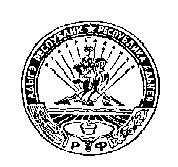 РОССИЙСКАЯ ФЕДЕРАЦИЯРЕСПУБЛИКА АДЫГЕЯМУНИЦИПАЛЬНОЕ ОБРАЗОВАНИЕ«НАТЫРБОВСКОЕ СЕЛЬСКОЕ ПОСЕЛЕНИЕ»385434 с. Натырбово, ул. Советская № 52тел./факс 8 (87770) 9-76-69